MODALIDAD “PASODOBLE”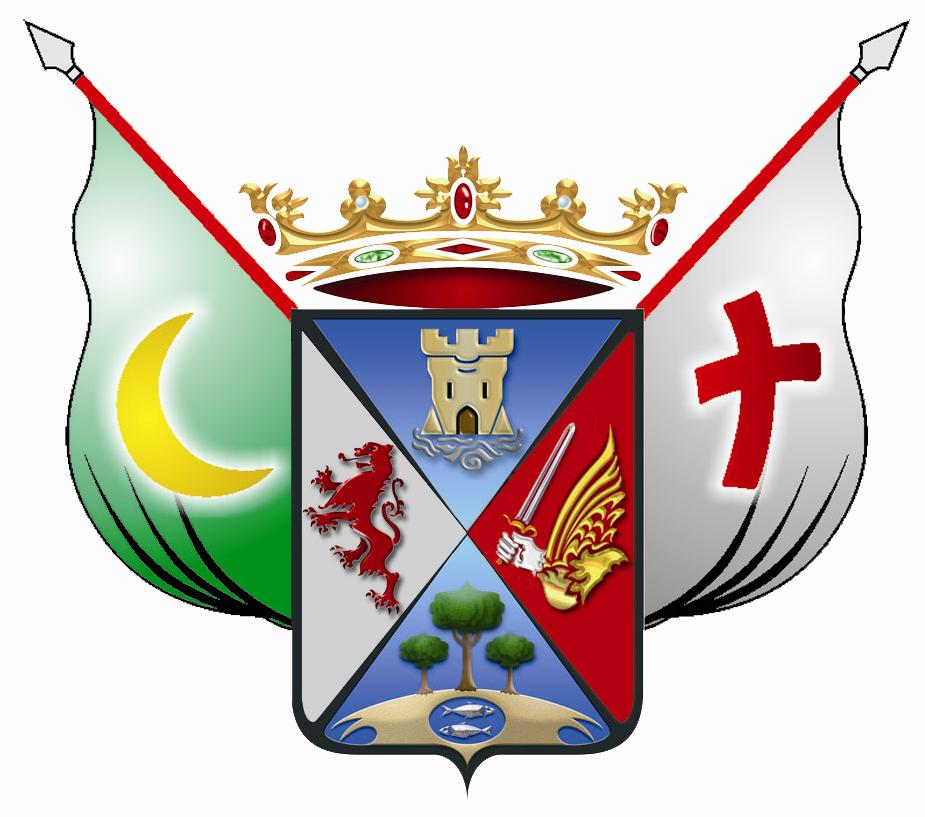 Junta Central de Fiestas de Moros y Cristianos de VillenaColaboran: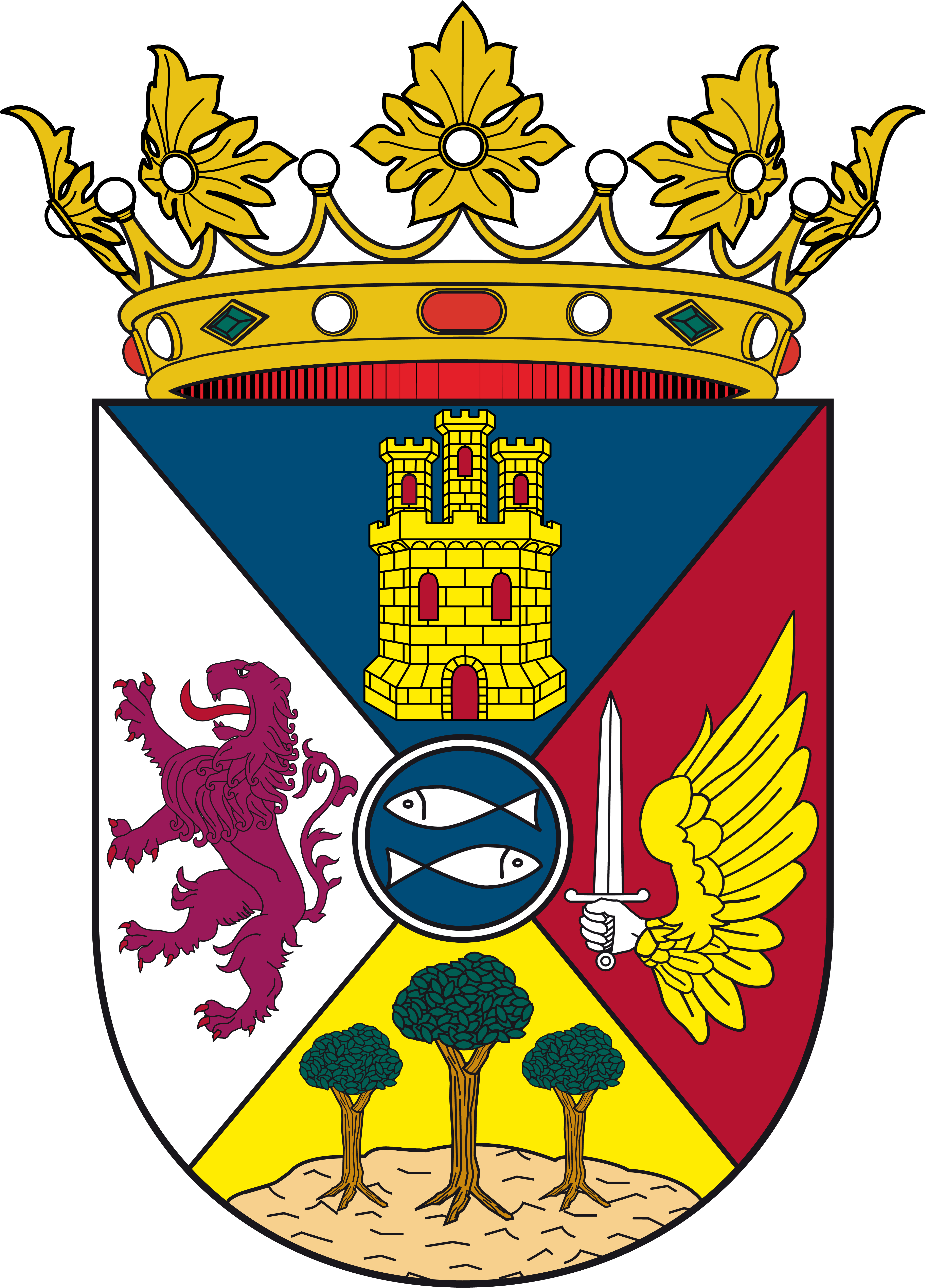 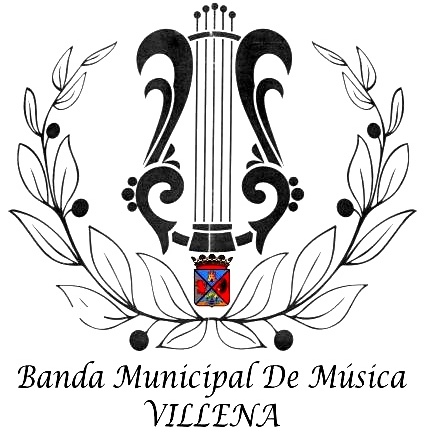 M.I. Ayuntamiento de Villena		                                   Banda Municipal de Música de VillenaLA JUNTA CENTRAL DE FIESTAS DE MOROS Y CRISTIANOS DE VILLENAConvoca el “VII Concurso de composición para fiestas de Moros y Cristianos “Compositor Manuel Carrascosa”, en la  Modalidad de Pasodoble.BASESCada participante podrá presentar cuantas obras quiera, siempre que cumplan los siguientes requisitos:Ser originalesSer inéditasNo haber sido interpretadas públicamente con anterioridad al fallo del jurado.Se valorará especialmente la originalidad, así como su idoneidad para poder ser interpretadas en nuestros joviales y alegres desfiles. El pasodoble servirá para conmemorar el 50 aniversario de la Junta Central de Fiestas de Moros y Cristianos de Villena que se iniciará pasadas las Fiestas del año 2019.Las obras se presentarán en formato digital en dos únicos archivos PDF; indicando en uno de ellos Partitura+Lema y en el otro Particellas+Lema, así como un archivo de audio de la citada obra. Las obras en ningún caso podrán ir firmadas, eso comportaría la exclusión automática. Así mismo, se adjuntará una plica en un sobre cerrado bajo el mismo lema donde aparecerá la identificación del concursante, dirección, teléfono, e-mail y una declaración jurada indicando no haber transgredido ninguna norma con respecto al plagio ni a las leyes establecidas que protegen la propiedad intelectual, así como que es conocedor de las sanciones penales en caso de infringir las leyes del plagio y de falsa declaración”.El plazo de admisión de originales finalizará el día 12 de enero de 2019, estos se enviarán a:Junta Central de Fiestas de Moros y CristianosConcurso de composición de música festera “Compositor Manuel Carrascosa”Aptdo.334Plaza de Santiago, 303400 Villena (Alicante)Finalizado el plazo de admisión, un jurado técnico seleccionará, entre todas las obras presentadas un máximo de cuatro obras, las cuales tendrán la consideración de 	finalistas. En caso de no haberse presentado un mínimo de cuatro obras, el concurso quedará anulado.Las obras finalistas serán interpretadas por la Banda Municipal de Música de Villena en el concierto del Ecuador Festero en el Teatro Chapí el día 9 de marzo de 2019. La entidad organizadora del concurso, propondrá tres personas de solvencia reconocida que formarán el jurado y será el encargado de otorgar los premios. En el descanso de este concierto, los asistentes votarán para otorgar un premio especial del público. El premio del jurado podría quedar desierto si éste lo considera oportuno. Si ocurriese este caso, el jurado podría proponer una “Mención” a la obra que considere merecedora con tal distinción, con una dotación económica de 500 €.Los premios serán los siguientes:Un único premio dotado con  3.000,00 € Un premio del público dotado con  500,00 € Los finalistas que no hubieren obtenido premio alguno recibirán la cantidad de 250,00 € y diploma correspondiente.El  importe de los premios se entregará una vez se haya comprobado que la obra ganadora cumple con cada una de las bases de esta convocatoria, máximo 30 días desde que se otorga el premio.A  la pieza ganadora de cada edición se le dará el título elegido por parte de la entidad organizadora.Los autores de las obras premiadas, a través de la aceptación de las bases, cederán en exclusiva los derechos de edición y/o grabación a la Junta Central de Fiestas de Moros y Cristianos de Villena.El hecho de participar en este concurso implica la total aceptación de las bases, 	así como las decisiones que adopte el jurado. Cualquier imprevisto será resuelto a criterio del jurado y del comité organizador.La plantilla instrumental será la que el autor estime oportuno y crea conveniente para su obra. La partitura general debe presentar toda la plantilla. No se admitirá guión.